      TCPS Staff Request for PTA Funding 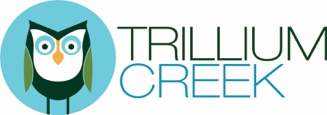 Date      Contact Name                                  Email                                              Department/Grade Level You Teach       This is a Request for:   Individual Teacher Grant Funds or  Grade Level/Department Grant FundsPlease describe how the requested funds will be used and who will benefit from the purchased item(s) or activity:      Please complete the chart below, if applicable, and attach images of items, if available. Total Requested Funding: $      **Please submit this Request form to your Principal for PTA Board reviewItem DescriptionQuantityCost per ItemLocation (Store/Website)Shipping CostTotal, with Shipping 